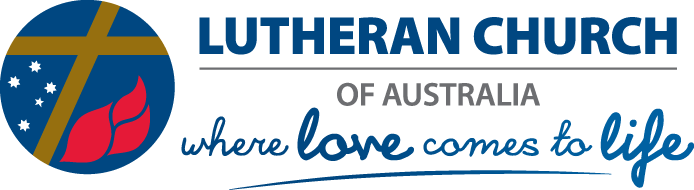 Position Description Position title	Project OfficerReports to	Chair of Reference Group LCA department	Office of the Bishop (50.500 Committee)Classification	Fixed-term contractFTE		0.3 (flexible hours)Employment period	1 November 2017 – 30 June 2019Location	By negotiationObjective of positionTo manage the production of ten short videos about key Lutheran teachingsPrimary responsibilitiesThe Project Officer will:develop and manage the operations plan and budgetwrite scripts, in consultation with the reference groupoversee the production of each video from start to finish .Duties More specifically, the Project Officer willscope the project and develop an operations plan and budget, with timelines, reporting dates and deliverablesdevelop a list of project requirements and source resources, including consultants who can lend expertise to the projectwork with the reference group to develop key topics and themes to be explored in the videoswrite and revise scripts, in consultation with the reference group and co-opted consultantsinvestigate options for talent and filming locations in order to reflect diversity across the church, minimise costs and to future-proof the videos engage a videographer to film and editoversee the production of each video from start to finish report as required to the reference group on progress against the operations plan and budgetundertake such other duties as from time to time may be required.Qualifications, skills and qualitiesExcellent creative communication skillsExperience in script-writing for video, or demonstrated related skills; experience in video production is an advantageHigh-level interpersonal relationship skills, particularly for working in small teamsAt least a working understanding of key Lutheran teachings and how they speak to modern-day Australians and New ZealandersAbility to work unsupervised and demonstrate initiativeAbility to prioritise tasks and meet deadlinesAttention to detail and commitment to high quality Active member of the Lutheran Church, and with a passion to support the LCA to be a church where love comes to lifeGeneral terms of appointmentThe Project Officer will agree towork in a Christian environment and uphold the values and teachings of the Lutheran Church of Australiaabide by all LCA policies and comply with procedures as applicableobserve and comply with the LCA Work, Health & Welfare policies and procedures. 